Комитет по программе и бюджетуДвадцать вторая сессияЖенева, 1 - 5 сентября 2014 г.ЗАЯВЛЕНИЕ О ПОЗИЦИИ В ОТНОШЕНИИ РИСКОВ Документ подготовлен СекретариатомВВЕДЕНИЕОрганизация привержена дальнейшему укреплению своих систем управления рисками и внутреннего контроля.  В этой связи уже достигнут ряд важных вех, однако предстоит проделать дальнейшую работу для эффективного внедрения системы управления общеорганизационными рисками (УОР) к концу двухлетнего периода 2016-2017 гг.  Одним из важнейших компонентов этой работы является определение желательного для Организации риска.  Независимый консультативный комитет по надзору (НККН) ВОИС, а также Отдел внутреннего аудита и надзора (ОВАН) призвали ВОИС подготовить заявление о позиции в отношении рисков. Признано, что, хотя Организация стремится свести к минимуму воздействие рисков, которые возникают в усилиях по достижению ее стратегических целей и ожидаемых результатов, необходимо согласиться с определенным количеством рисков, подкрепляемых совместной ответственностью государств-членов и Секретариата.   Этот порог определяет желательный для Организации риск, представляющий контрольный показатель, который будет использоваться ВОИС для активного управления  своими рисками.  ЗАЯВЛЕНИЕ О ПОЗИЦИИ В ОТНОШНИИ РИСКОВБизнес-модель ВОИС является уникальной в системе Организации Объединенных Наций (ООН) и требует соответствующей адаптации ее подхода к рискам.  Об этом свидетельствуют ее  ресурсное обеспечение, а также ее  оперативные структуры.  ВОИС определяет желательный для себя риск с точки зрения:  (i) операционных рисков;  (ii) финансовых рисков;  (iii) стратегических рисков; и, помимо этого, (iv) воздействия на репутацию.  Они выражаются как остаточный риск, т.е. риск после того, как осуществлены меры по его смягчению и/или меры контроля.  С учетом этого готовность Организации к рискам в широком плане определяется ниже:риски с небольшой степенью воздействия допускаются, когда вероятность связанного с риском события оценивается как умеренная, низкая или минимальная;  риски с ощутимой степенью воздействия допускаются, когда вероятность связанного с риском события оценивается как низкая или минимальная; ириски с опасной степенью воздействия допускаются только тогда, когда вероятность связанного с риском события оценивается как минимальная. Любые риски, превышающие готовность ВОИС к рискам, оцениваются руководителями программ и/или комитетом ВОИС по рискам с учетом предельно допустимых уровней риска.  Такие риски будет допускаться только после явного одобрения, когда они находятся в пределах делегированных уровней полномочий, в соответствии с нормативно-правовой базой Организации и после обеспечения того, что действующие меры по смягчению рисков являются подходящими и надлежащими.  Операционные рискиДоходы ВОИС зависят от неизменно здорового состояния и роста глобальных систем регистрации.  Их поддерживают – и они реализуются через – все более сложные информационно-технологические решения.  С учетом важности глобального, надежного и своевременного доступа к информации, предоставляемой ВОИС, в том числе ее государствами-членами, заинтересованными сторонами, а также ее внешними бюро, Организация допускает лишь минимальный уровень риска, связанного с наличием систем, и смягчает этот риск посредством активного обеспечения бесперебойной работы. Хотя оказание регистрационных услуг определяется прежде всего договорными обязательствами ВОИС, высококачественные, защищенные и рентабельные услуги имеют первостепенное значение для дальнейшего сохранения и расширения пользовательской базы этих услуг.  ВОИС привержена защите данных, доверяемых ей, и относится с абсолютной нетерпимостью к любому идентифицируемому риску, который ставил бы под угрозу конфиденциальность или целостность таких данных.  Минимальный уровень риска считается допустимым в отношении внутренних некритических систем Организации.Организация привержена непрерывному улучшению свои услуг и операций и стимулирует внедрение инновационных решений для повышения эффективности и рентабельности их реализации.  Такие изменения, если они представляют низкий уровень риска и если они соответствующим образом смягчаются посредством тщательного планирования и продуманного использования, могут быть допустимыми для Организации в ее усилиях по достижению ее стратегических целей и ожидаемых результатов.  ВОИС признает и соглашается с тем, что пользователи ее глобальных систем регистрации могут выбирать альтернативные пути подачи заявок, которые могут рассматриваться как более гибкие и более восприимчивые к их индивидуальным потребностям.  Это, в свою очередь, может оказывать существенное воздействие на доходы Организации.  Смягчение этого риска сопряжено с меняющимися ожиданиями пользователей и со стремлением не отставать от быстро развивающейся технологии.  Секретариат и государства-члены осуществляют свою совместную ответственность за обеспечение того, чтобы дальнейшие прогресс Организации в этой области ограничивал этот риск низким уровнем.Финансовые рискиСвыше 90 процентов доходов ВОИС генерируются услугами, предоставляемыми в рамках систем регистрации.  ВОИС признает главные риски для ее потенциала формирования доходов в связи с подверженностью внешним факторам, таким как экономический климат, и колебаниям валютных курсов.  Организация принимает различные меры для смягчения этих рисков, включая надежную модель прогнозирования доходов, благоразумную финансовую политику и разумные положения и правила, равно как и анализ вопросов управления валютными рисками с использованием имеющихся финансовых инструментов, которые уменьшают остаточный риск до низкого уровня. Внедрение Международных стандартов учета в государственном секторе (МСУГС) дало более четкое и более транспарентное представление о результатах финансовой деятельности Организации и ее финансовом положении.  Эти стандарты показывают, что благоразумное финансовое управление в рамках ограничений, налагаемых традиционной нормативной базой ООН, в частности в отношении инвестиций, возможно, не станет надлежащей платформой для специально разработанных и дифференцированных инвестиционных мер и стратегий.  В то же время, однако, растет необходимость того, чтобы Организация признала обязательство охранять стоимость своих финансовых активов и в краткосрочной, и в более долгосрочной перспективе.  Это требует, чтобы ВОИС учитывала возможность допустить умеренный уровень риска в отношении ее политики управления инвестициями, поскольку применяемая сейчас политика нулевого риска чревата большой вероятностью уменьшения стоимости финансовых активов Организации.Аналогично другим организациям, ориентированным на оказание услуг, наибольшая часть двухлетних расходов ВОИС связана с фиксированными затратами на персонал, представляющими существенный статический и долгосрочный элемент расходов, что не полностью соответствует потребностям бизнес-модели ВОИС.  С учетом ограничений, налагаемых на Организацию как члена общей системы ООН, она допускает необходимость идти на умеренную степень риска посредством осмотрительного использования передачи на внешний подряд и других рентабельных решений в плане ресурсного обеспечения, с тем чтобы добиться более устойчивой структуры затрат на будущее.  Хотя рабочая среда для ВОИС не считается связанной с высокой степенью риска с точки зрения подверженности риску мошенничества, коррупции или методов сговора, эти риски, тем не менее, существуют во всех организациях, и ВОИС приняла в отношении них политику абсолютной неприемлемости.  Стратегические рискиОбщее понимание выгод международной системы ИС крайне необходимо для ее сбалансированного развития.  Организация признает необходимость выявления конкретных возможностей, которые обеспечивают платформу для непрерывного развития международной базы.  Государства-члены, при содействии со стороны Секретариата, прилагают все усилия для сведения к минимуму риска с точки зрения достижения этой цели. Воздействие на репутациюБудучи организацией государственного сектора и специализированным учреждением системы Организации Объединенных Наций, ВОИС должна соблюдать наивысшие стандарты транспарентности и подотчетности.  При этом она подвержена постоянной проверке со стороны ее клиентов, заинтересованных сторон, персонала, а также широкой общественности.  Воздействие на репутацию может быть результатом проявления любого из упомянутых выше рисков и может причинять значительный вред доверию к работе Организации, а терпимость ВОИС в этой связи является соответствующим образом низкой.  С учетом этого информирование общественности, инициативное предоставление информации, ознакомление средств массовой информации и открытость в ответах на запросы являются главными из действующих мер по смягчению такого воздействия.Предлагается следующий пункт, содержащий решение.Комитет по программе и бюджету принимает к сведению подготовку заявления ВОИС о позиции в отношении рисков в соответствии с рекомендациями аудита и надзора, как оно изложено в документе WO/PBC/22/17.[Конец документа]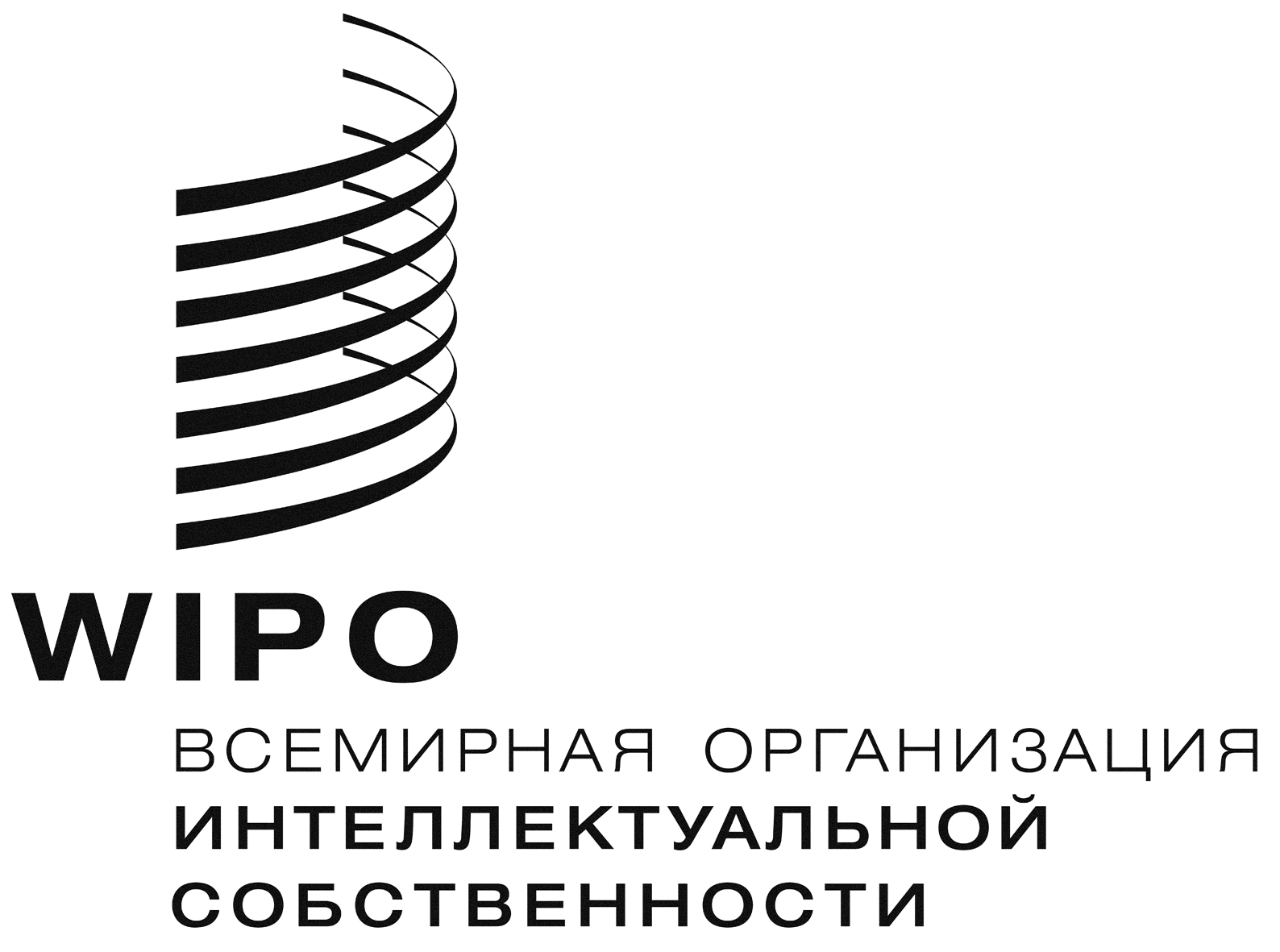 RWO/PBC/22/17    WO/PBC/22/17    WO/PBC/22/17    оригинал:  английскийоригинал:  английскийоригинал:  английскийдата:  23 июня 2014 г.дата:  23 июня 2014 г.дата:  23 июня 2014 г.